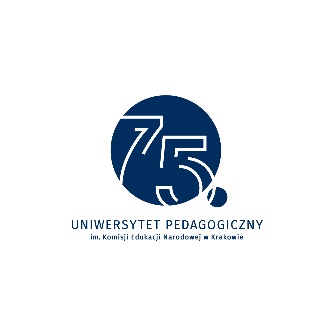 Formularz zgłoszenia na wykłady w ramach projektu „Zaproś wykładowcę” na Uniwersytecie Pedagogicznym w Krakowiew semestrze zimowym 2020/2021Nazwa szkoły: ………………………………………………………………………………..Adres szkoły: …………………………………………………………………………………Imię i nazwisko nauczyciela: …………………………………………………………………Telefon i e-mail nauczyciela: ………………………………………………………………….L.p.Imię i nazwisko wykładowcyTemat wykładuDataGodzinaSzacunkowa liczba uczniów